PROYECTO 1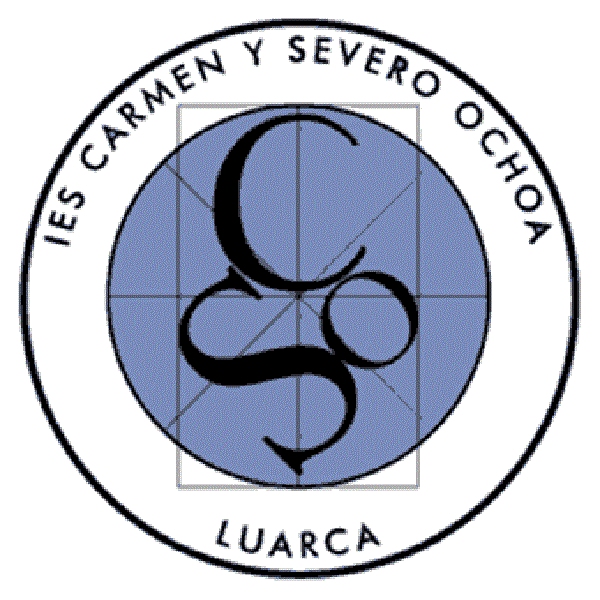 EL ROMANTICISMO: LA REBELIÓN DE LOS SENTIMIENTOS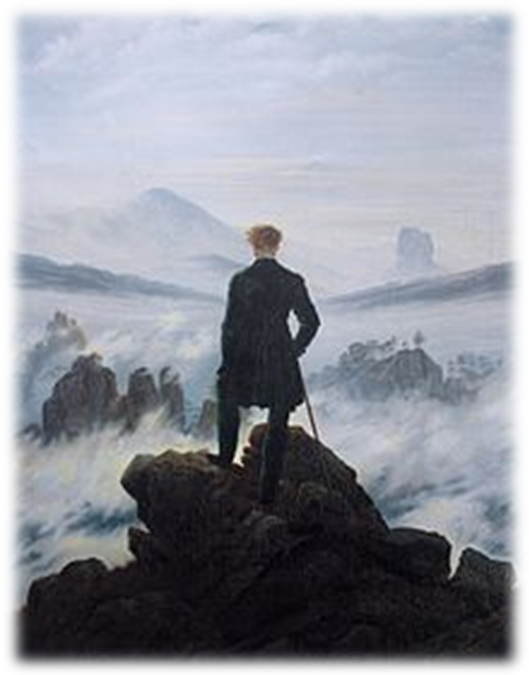 Nombre_______________________________________ Curso______Proyecto para desarrollar entre un mínimo de 6 sesiones de trabajo y un máximo de 10, dependiendo de la duración de las mismas. 1. ACTIVIDADES DE INTRODUCCIÓN2. DESCRIPCIÓN DE UN CUADRO ROMÁNTICOEntra en el blog del Departamento de Lengua Castellana y Literatura y escoge una pintura romántica que te parezca sugerente:https://pidolaredylapalabra.blogspot.com.es/2017/09/proyecto-la-rebelion-de-los.html 3. CREACIÓN DE UN RELATO ROMÁNTICOPASO 1: VISIONADO DE ESCENAS CINEMATOGRÁFICAS ROMÁNTICAS 	Vídeo de El Ministerio del tiempo. Capítulo 24.PASO 2: LECTURA Y ANÁLISIS DE UN RELATO ROMÁNTICOLEYENDA DE G. A. BÉCQUER: El monte de las ánimas	La noche de difuntos me despertó a no sé qué hora el doble de las campanas; su tañido monótono y eterno me trajo a las mientes esta tradición que oí hace poco en Soria.	Intenté dormir de nuevo; ¡imposible! Una vez aguijoneada, la imaginación es un caballo que se desboca y al que no sirve tirarle de la rienda. Por pasar el rato me decidí a escribirla, como en efecto lo hice.	Yo la oí en el mismo lugar en que acaeció, y la he escrito volviendo algunas veces la cabeza con miedo cuando sentía crujir los cristales de mi balcón, estremecidos por el aire frío de la noche.	Sea de ello lo que quiera, ahí va, como el caballo de copas.I	-Atad los perros; haced la señal con las trompas para que se reúnan los cazadores, y demos la vuelta a la ciudad. La noche se acerca, es día de Todos los Santos y estamos en el Monte de las ánimas.	-¡Tan pronto!	-A ser otro día, no dejara yo de concluir con ese rebaño de lobos que las nieves del Moncayo han arrojado de sus madrigueras; pero hoy es imposible. Dentro de poco sonará la oración en los Templarios, y las ánimas de los difuntos comenzarán a tañer su campana en la capilla del monte.	-¡En esa capilla ruinosa! ¡Bah! ¿Quieres asustarme?	-No, hermosa prima; tú ignoras cuanto sucede en este país, porque aún no hace un año que has venido a él desde muy lejos. Refrena tu yegua, yo también pondré la mía al paso, y mientras dure el camino te contaré esa historia.	Los pajes se reunieron en alegres y bulliciosos grupos; los condes de Borges y de Alcudiel montaron en sus magníficos caballos, y todos juntos siguieron a sus hijos Beatriz y Alonso, que precedían la comitiva a bastante distancia.	Mientras duraba el camino, Alonso narró en estos términos la prometida historia:	-Ese monte que hoy llaman de las ánimas, pertenecía a los Templarios, cuyo convento ves allí, a la margen del río. Los Templarios eran guerreros y religiosos a la vez. Conquistada Soria a los árabes, el rey los hizo venir de lejanas tierras para defender la ciudad por la parte del puente, haciendo en ello notable agravio a sus nobles de Castilla; que así hubieran solos sabido defenderla como solos la conquistaron.	Entre los caballeros de la nueva y poderosa Orden y los hidalgos de la ciudad fermentó por algunos años, y estalló al fin, un odio profundo. Los primeros tenían acotado ese monte, donde reservaban caza abundante para satisfacer sus necesidades y contribuir a sus placeres; los segundos determinaron organizar una gran batida en el coto, a pesar de las severas prohibiciones de los clérigos con espuelas, como llamaban a sus enemigos.	Cundió la voz del reto, y nada fue parte a detener a los unos en su manía de cazar y a los otros en su empeño de estorbarlo. La proyectada expedición se llevó a cabo. No se acordaron de ella las fieras; antes la tendrían presente tantas madres como arrastraron sendos lutos por sus hijos. Aquello no fue una cacería, fue una batalla espantosa: el monte quedó sembrado de cadáveres, los lobos a quienes se quiso exterminar tuvieron un sangriento festín. Por último, intervino la autoridad del rey: el monte, maldita ocasión de tantas desgracias, se declaró abandonado, y la capilla de los religiosos, situada en el mismo monte y en cuyo atrio se enterraron juntos amigos y enemigos, comenzó a arruinarse.	Desde entonces dicen que cuando llega la noche de difuntos se oye doblar sola la campana de la capilla, y que las ánimas de los muertos, envueltas en jirones de sus sudarios, corren como en una cacería fantástica por entre las breñas y los zarzales. Los ciervos braman espantados, los lobos aúllan, las culebras dan horrorosos silbidos, y al otro día se han visto impresas en la nieve las huellas de los descarnados pies de los esqueletos. Por eso en Soria le llamamos el Monte de las ánimas, y por eso he querido salir de él antes que cierre la noche.	La relación de Alonso concluyó justamente cuando los dos jóvenes llegaban al extremo del puente que da paso a la ciudad por aquel lado. Allí esperaron al resto de la comitiva, la cual, después de incorporárseles los dos jinetes, se perdió por entre las estrechas y oscuras calles de Soria.PASO 3: LOS ELEMENTOS DE LA NARRACIÓNPASO 4: CREACIÓN DEL RELATO ROMÁNTICOhttps://creativecommons.org/licenses/by-nc/4.0/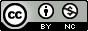 CANCIÓN 1Frente a frente, Enrique Bunburyhttps://youtu.be/2eIy648WfJQQueda, que poco queda de nuestro amor, apenas queda nada,apenas ni palabras Quedan... Queda, solo es silencio que hace estallar la noche fría y larga la noche que no acaba Solo eso queda... Solo quedan las ganas de llorar a ver que nuestro amor se aleja Frente a frente bajamos la mirada pues ya no queda nada de qué hablar nada... Solo quedan las ganas de llorar a ver que nuestro amor se aleja Frente a frente bajamos la mirada pues ya no queda nada de qué hablar nada... Queda poca ternura que y alguna vez haciendo una locura un beso y a la fuerza Queda... Queda un gesto amable para no hacer la vida insoportable y así ahogar las penas Solo eso queda... Solo quedan las ganas de llorar a ver que nuestro amor se aleja Frente a frente bajamos la mirada pues ya no queda nada de qué hablar nada... Solo quedan las ganas de llorar a ver que nuestro amor se aleja Frente a frente bajamos la mirada pues ya no queda nada de qué hablar nada...CANCIÓN IIPirata cojo, Joaquín Sabinahttps://youtu.be/1rFmpFV5q70No soy un fulano con la lágrima fácil de esos que se quejan solo por vicio si la vida se queja le meto mano y si no aun me excita mi oficio, y como además sale gratis soñar y no creo en la reencarnación, con un poco de imaginación partiré de viaje enseguida a vivir otras vidas, a probarme otros nombres, a colarme en el traje y la piel de todos los hombres que nunca seré: Al capone en chicago legionario en Melillapintor en Montparnasse, mercader en Damasco costalero en Sevilla negro en nueva Orleans, viejo verde en Sodoma deportado en Siberia sultan en un harén, ¿policía? ni en broma triunfador de la feria gitanito en Jerez, tahur en Montecarlo cigarrillo en tu boca taxista en Nueva York. El más chulo del barrio tiro porque me toca suspenso en religión, confesor de la reina banderillero en Cádiz tabernero en Dublín. Comunista en las Vegas ahogado en el titanic. Flautista en Hamelín. Billarista a tres bandas insumiso en el cielo dueño de un cabaret. arañazo en tu espalda tenor en Rigoletto pianista de un burdel. Bongosero en la Habana casanova en Venecia anciano en Shangri La, Polizón en tu cama vocalista de orquesta mejor tiempo en Le Mans. Cronista de sucesos detective en apuros conservado en alcohol. Violador en tus sueños suicida en el viaducto guapo en un culebrón Morfinómano en China desertor en la guerra boxeador en Detroit. Cazador en la India marinero en Marsella fotógrafo en Playboy. Pero si me dan a elegir entre todas las vidas yo escojo la del pirata cojo con pata de palo, con parche en el ojo, con cara de malo, el viejo truhán, capitán de un barco que tuviera por bandera un par de tibias y una calavera.POEMALa canción del pirata, José de EsproncedaVersión con imágenes de la película Captain Horatio Hornblower (1951)https://www.youtube.com/watch?v=JqE7GV6CvxACon diez cañones por banda, viento en popa a toda vela, no corta el mar, sino vuela, un velero bergantín; bajel pirata que llaman por su bravura el Temido en todo el mar conocido del uno al otro confín. La luna en el mar riela, en la lona gime el viento y alza en blando movimiento olas de plata y azul; y ve el capitán pirata, cantando alegre en la popa, Asia a un lado, al otro Europa, Y allá a su frente Estambul: -Navega, velero mío,   sin temor que ni enemigo navío, ni tormenta, ni bonanza tu rumbo a torcer alcanza, ni a sujetar tu valor. Veinte presas hemos hecho a despecho del inglés y han rendido sus pendones cien naciones a mis pies. Que es mi barco mi tesoro, que es mi Dios la libertad; mi ley, la fuerza y el viento; mi única patria, la mar. Allá muevan feroz guerra ciegos reyes por un palmo más de tierra, que yo tengo aquí por mío cuanto abarca el mar bravío a quien nadie impuso leyes. Y no hay playa sea cualquiera, ni bandera de esplendor, que no sienta mi derecho y dé pecho a mi valor Que es mi barco mi tesoro, que es mi Dios la libertad; mi ley, la fuerza y el viento; mi única patria, la mar. A la voz de ¡barco viene!, es de ver cómo vira y se previene a todo trapo a escapar: que yo soy el rey del mar y mi furia es de temer. En las presas yo divido lo cogido por igual: sólo quiero por riqueza la belleza sin rival. Que es mi barco mi tesoro, que es mi Dios la libertad; mi ley, la fuerza y el viento; mi única patria, la mar. ¡Sentenciado estoy a muerte! Yo me río: no me abandone la suerte, y al mismo que me condena colgaré de alguna antena quizá en su propio navío. Y si caigo, ¿qué es la vida? Por perdida ya la di cuando el yugo del esclavo como un bravo sacudí. Que es mi barco mi tesoro, que es mi Dios la libertad; mi ley, la fuerza y el viento; mi única patria, la mar. Son mi música mejor aquilones, el estrépito y temblor de los cables sacudidos del negro mar los bramidos y el rugir de mis cañones. Y del trueno al son violento, y del viento, al rebramar, yo me duermo sosegado, arrullado por el mar. Que es mi barco mi tesoro, que es mi Dios la libertad; mi ley, la fuerza y el viento; mi única patria, la mar.Realiza la descripción del cuadro seleccionado teniendo en cuenta que debe ser una descripción literaria de carácter realista.             Ten en cuenta:TIPO DE NARRADORTIPO DE NARRADORPERSONAJESPrincipalesPERSONAJESSecundariosESPACIOESPACIOTIEMPOTIEMPOORDEN TEMPORALORDEN TEMPORALPARTE DEL RELATO EN LA QUE APARECE LA IMAGEN DESCRITAPARTE DEL RELATO EN LA QUE APARECE LA IMAGEN DESCRITAACCIÓN (TORMENTA DE IDEAS)ACCIÓN (TORMENTA DE IDEAS)EVALUACIÓN DEL PROYECTOEVALUACIÓN DEL PROYECTOEVALUACIÓN DEL PROYECTOEVALUACIÓN DEL PROYECTOEVALUACIÓN DEL PROYECTOEVALUACIÓN DEL PROYECTOEVALUACIÓN DEL PROYECTOEVALUACIÓN DEL PROYECTOACTIVIDADESACTIVIDADES0'5011'5022'503Actividades de introducciónActividades de introducciónDescripción del cuadroDescripción del cuadroElementos de la narraciónElementos de la narraciónRedacción del relatoRedacción del relatoAprendizaje cooperativoAprendizaje cooperativo   CALIFICACIÓN   CALIFICACIÓN   CALIFICACIÓN   CALIFICACIÓN   CALIFICACIÓN   CALIFICACIÓNALUMNO/A 